    BẢN ĐĂNG KÝ XÉT CÔNG NHẬN ĐẠT TIÊU CHUẨN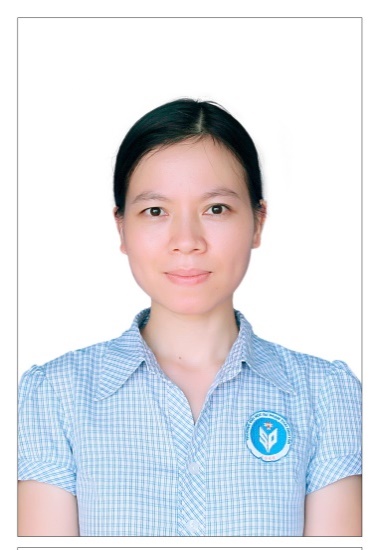                             CHỨC DANH: PHÓ GIÁO SƯ                               Mã hồ sơ: ………………….(Nội dung đúng ở ô nào thì đánh dấu vào ô đó: ; Nội dung không đúng thì để trống: □)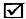 Đối tượng đăng ký: Giảng viên  ; 	   Giảng viên thỉnh giảng   Ngành: Sinh học;           Chuyên ngành: Sinh lý học thực vậtA. THÔNG TIN CÁ NHÂN1. Họ và tên người đăng ký: NGUYỄN THỊ NGỌC LAN2. Ngày tháng năm sinh: 05/8/1979;          Nam    ;         Nữ ;        Quốc tịch: Việt Nam;     Dân tộc: Kinh;                                       Tôn giáo: Không3. Đảng viên Đảng Cộng sản Việt Nam:    4. Quê quán: Phường Hùng Vương, Quận Hồng Bàng, TP Hải Phòng5. Nơi đăng ký hộ khẩu thường trú: Tổ 3, Phường Quang Trung, Tp Thái Nguyên, tỉnh Thái Nguyên6. Địa chỉ liên hệ: Nguyễn Thị Ngọc Lan, Khoa Sinh học, Trường Đại học Sư phạm Thái Nguyên, 20 Lương Ngọc Quyến, Tp Thái Nguyên, tỉnh Thái Nguyên.Điện thoại di động: 0915 463 036;                        E-mail: lanntn@tnue.edu.vn7. Quá trình công tác:- Từ tháng 10/2001 đến tháng 4/2005: giảng viên tạo nguồn tại Khoa Sinh học, Trường Đại học Sư phạm, Đại học Thái Nguyên.- Từ tháng 4/2005 đến tháng 4/2006: giảng viên tập sự tại Khoa Sinh học, Trường Đại học Sư phạm, Đại học Thái Nguyên.- Từ tháng 4/2006 đến tháng 4/2018: giảng viên tại Khoa Sinh học, Trường Đại học Sư phạm, Đại học Thái Nguyên.- Từ tháng 4/2018 đến nay: giảng viên chính tại Khoa Sinh học, Trường Đại học Sư phạm, Đại học Thái Nguyên.Chức vụ hiện nay: Bí thư chi bộ, Trưởng khoa; Chức vụ cao nhất đã qua: Bí thư chi bộ, Trưởng khoaCơ quan công tác hiện nay: Trường Đại học Sư phạm, Đại học Thái Nguyên.Địa chỉ cơ quan: Số 20 Lương Ngọc Quyến, TP Thái Nguyên, tỉnh Thái NguyênĐiện thoại cơ quan: 02083 851013Thỉnh giảng tại cơ sở giáo dục đại học (nếu có): Không8. Đã nghỉ hưu: Chưa9. Trình độ đào tạo:- Được cấp bằng đại học ngày 26 tháng 6 năm 2001; số văn bằng: B335862; ngành: Sinh - KTNN, chuyên ngành: Sư phạm Sinh - KTNN; Nơi cấp bằng đại học: Trường Đại học Sư phạm, Đại học Thái Nguyên, Việt Nam.- Được cấp bằng thạc sĩ ngày 25 tháng 02 năm 2005; số văn bằng: 1522; ngành: Sinh học; chuyên ngành: Sinh lý học thực vật; Nơi cấp bằng thạc sĩ: Trường Đại học Sư phạm Hà Nội, Việt Nam.- Được cấp bằng tiến sĩ ngày 07 tháng 02 năm 2012; số văn bằng: 59; ngành: Sinh học; chuyên ngành: Sinh lý học thực vật; Nơi cấp bằng tiến sĩ: Trường Đại học Sư phạm Hà Nội, Việt Nam.10. Đã được bổ nhiệm/công nhận chức danh PGS: Chưa được bổ nhiệm/ công nhận chức danh Phó giáo sư.11. Đăng ký xét đạt tiêu chuẩn chức danh PGS tại HĐGS cơ sở: Trường Đại học Sư phạm, Đại học Thái Nguyên.12. Đăng ký xét đạt tiêu chuẩn chức danh PGS tại HĐGS ngành, liên ngành: Sinh học13. Các hướng nghiên cứu chủ yếu:- Nghiên cứu đặc tính chống chịu của cây trồng; - Nghiên cứu khai thác và phát triển nguồn gen cây dược liệu.14. Kết quả đào tạo và nghiên cứu khoa học:- Đã hướng dẫn: 04 học viên Cao học đã bảo vệ thành công luận văn thạc sĩ.- Đang hướng dẫn: 01 học viên Cao học chuẩn bị bảo vệ luận văn thạc sĩ trong năm 2021; 01 nghiên cứu sinh đã hoàn thành luận án, đã có quyết định bảo vệ cơ sở.- Đã hoàn thành đề tài NCKH từ cấp cơ sở trở lên:01 đề tài cấp Bộ (đã nghiệm thu và xếp loại tốt); 01 đề tài cấp Đại học (đã nghiệm thu và xếp loại xuất sắc); 01 đề tài cấp cơ sở (đã nghiệm thu và xếp loại tốt). - Đã công bố 44 bài báo khoa học, trong đó có 11 bài báo khoa học đăng trên tạp chí quốc tế có uy tín (ISI và Scopus), 01 bài báo quốc tế, 23 bài đăng trên tạp chí khoa học Quốc gia và 9 bài đăng kỷ yếu Hội nghị - Hội thảo Quốc tế và Quốc gia.- Số lượng sách đã xuất bản: tham gia biên soạn 03 sách phục vụ đào tạo.15. Khen thưởng (các huân chương, huy chương, danh hiệu) 16. Kỷ luật (hình thức từ khiển trách trở lên, cấp ra quyết định, số quyết định và thời hạn hiệu lực của quyết định): KhôngB. TỰ KHAI THEO TIÊU CHUẨN CHỨC DANH GIÁO SƯ/PHÓ GIÁO SƯ1. Tự đánh giá về tiêu chuẩn và nhiệm vụ của nhà giáo: Tôi thực hiện tốt nhiệm vụ của giảng viên đại học theo quy định của Luật giáo dục đại học, chế độ làm việc của giảng viên và các văn bản pháp luật có liên quan. Thực hiện biên soạn sách, giáo trình phục vụ đào tạo, hướng dẫn khóa luận tốt nghiệp, luận văn thạc sĩ, luận án tiến sĩ và thực hiện tốt các nhiệm vụ chuyên môn khác. Thực hiện nghiên cứu khoa học công nghệ phục vụ và nâng cao chất lượng đào tạo. Rèn luyện đạo đức, tác phong khoa học, bồi dưỡng chuyên môn, nghiệp vụ. Hợp tác tốt với đồng nghiệp trong chuyên môn, tham gia các hoạt động tư vấn đào tạo, khoa học, công nghệ.Tôi tự nhận thấy mình có đầy đủ các tiêu chuẩn của nhà giáo: Là một người giảng viên có phẩm chất, đạo đức, tư tưởng tốt, tôi luôn chấp hành mọi chủ trương đường lối, nghị quyết chính sách của Đảng, pháp luật của Nhà nước; Tự giác học tập không ngừng nâng cao kiến thức về lý luận chính trị và chuyên môn nghiệp vụ; Đạt trình độ chuẩn được đào tạo về chuyên môn, nghiệp vụ; Đủ sức khỏe theo yêu cầu nghề nghiệp; Lý lịch bản thân rõ ràng.Từ khi bắt đầu công tác tại Trường Đại học Sư phạm, Đại học Thái Nguyên đến nay, tôi đã luôn hoàn thành chức trách và nhiệm vụ được giao: thực hiện tốt nhiệm vụ giảng dạy, tham gia công tác nghiên cứu khoa học, hàng năm đều vượt giờ chuẩn giảng dạy và giờ chuẩn nghiên cứu khoa học; Hướng dẫn sinh viên nghiên cứu khoa học và hướng dẫn luận văn tốt nghiệp; Giữ gìn đoàn kết nội bộ, tôn trọng và hợp tác chia sẻ với đồng nghiệp, gương mẫu thực hiện tốt nội quy của Nhà trường và nơi cư trú; Luôn ý thức giữ gìn phẩm chất, uy tín, danh dự của nhà giáo; Thực hiện quy chế dân chủ ở cơ sở, đối xử công bằng với người học, tôn trọng và bảo vệ các quyền lợi chính đáng của người học; Không ngừng học tập, rèn luyện để nâng cao phẩm chất đạo đức, trình độ chính trị, chuyên môn, nghiệp vụ, đổi mới phương pháp giảng dạy, nêu gương tốt cho người học; Gương mẫu trong các hoạt động của Khoa, nhiệt tình và các trách nhiệm cao trong công việc. 2. Thời gian, kết quả tham gia đào tạo, bồi dưỡng từ trình độ đại học trở lên:- Tôi đã công tác tại khoa Sinh học, Trường Đại học Sư phạm – Đại học Thái Nguyên từ năm 2001 đến nay, trong đó tổng số thời gian trực tiếp tham gia đào tạo, bồi dưỡng từ trình độ đại học trở lên là 16 năm (từ năm 2005).- Tổng số giờ giảng dạy trong 06 năm học gần đây, trong đó có 03 năm học cuối liên tục tính đến ngày hết hạn nộp hồ sơ cụ thể như trong bảng dưới đây:3. Ngoại ngữ:3.1. Tên ngoại ngữ thành thạo phục vụ chuyên môn: Tiếng Anha) Được đào tạo ở nước ngoài:  Khôngb) Được đào tạo ngoại ngữ trong nước:  Tốt nghiệp Cử nhân Ngoại ngữ (bằng thứ hai), ngành tiếng Anh tại Viện Đại học Mở Hà Nộic) Giảng dạy bằng tiếng nước ngoài: Khôngd) Đối tượng khác Không  3.2. Tiếng Anh (văn bằng, chứng chỉ): - Bằng Cử nhân Ngoại ngữ (bằng thứ hai), ngành tiếng Anh, Trường ĐH cấp bằng tốt nghiệp ĐH ngoại ngữ: Viện Đại học Mở Hà Nội; số bằng: A252831; năm cấp: 2009. - Chứng chỉ IELTs 6.0 cấp ngày 22/08/20194. Hướng dẫn NCS, HVCH/CK2/BSNT đã được cấp bằng/có quyết định cấp bằng5. Biên soạn sách phục vụ đào tạo từ trình độ đại học trở lên:6. Thực hiện nhiệm vụ khoa học và công nghệ đã nghiệm thu:7. Kết quả nghiên cứu khoa học và công nghệ đã công bố (bài báo khoa học, báo cáo khoa học, sáng chế/giải pháp hữu ích, giải thưởng quốc gia/quốc tế):7.1. Bài báo khoa học, báo cáo khoa học đã công bố: 7.2. Bằng độc quyền sáng chế, giải pháp hữu ích: Không 7.3. Tác phẩm nghệ thuật, thành tích huấn luyện, thi đấu thể dục thể thao đạt giải thưởng quốc gia, quốc tế: Không8. Chủ trì hoặc tham gia xây dựng, phát triển chương trình đào tạo của cơ sở giáo dục đại học đã được đưa vào áp dụng thực tế: 9. Các tiêu chuẩn không đủ so với quy định, đề xuất công trình khoa học (CTKH) thay thế*: KhôngC. CAM ĐOAN CỦA NGƯỜI ĐĂNG KÝ XÉT CÔNG NHẬN ĐẠT TIÊU CHUẨN CHỨC DANH:Tôi cam đoan những điều khai trên là đúng, nếu sai tôi xin chịu trách nhiệm trước pháp luật.CỘNG HÒA XÃ HỘI CHỦ NGHĨA VIỆT NAM
Độc lập - Tự do - Hạnh phúc 
TTNăm họcSố lượng NCS đã hướng dẫnSố lượng NCS đã hướng dẫnSố lượng ThS đã hướng dẫnSố khóa luận tốt nghiệp ĐH đã HDSố lượng giờ giảng dạy trực tiếp trên lớpSố lượng giờ giảng dạy trực tiếp trên lớpTổng số giờ giảng trực tiếp/giờ quy đổi/Số giờ định mức(*)TTNăm họcChínhPhụSố lượng ThS đã hướng dẫnSố khóa luận tốt nghiệp ĐH đã HDĐHSĐHTổng số giờ giảng trực tiếp/giờ quy đổi/Số giờ định mức(*)12015-20160013433,0290523,02/454,32/229,522016-20170003556,260556,26/410,46/229,532017-20180012416,1490506,14/458,14/229,503 năm học cuối03 năm học cuối03 năm học cuối03 năm học cuối03 năm học cuối03 năm học cuối03 năm học cuối03 năm học cuối03 năm học cuối42018-20190000236,6230266,62/249,62/16252019-20200012235,0890325,08/314,73/135,562020-20210000413,0275488,02/554,52/209,25TTHọ tên NCS/HVCHĐối tượngĐối tượngTrách nhiệm hướng dẫnTrách nhiệm hướng dẫnThời gian hướng dẫn Cơ sở đào tạoNgày, tháng, năm được cấp bằng/có quyết định cấp bằngTTHọ tên NCS/HVCHNCSHVCHChínhPhụThời gian hướng dẫn Cơ sở đào tạoNgày, tháng, năm được cấp bằng/có quyết định cấp bằng1Lương Thị TrangXXTừ 5/2014  đến 5/2015Trường ĐH Sư phạm - ĐH Thái Nguyên18/8/20152Nguyễn Thị ThủyXXTừ 5/2015  đến 5/2016Trường ĐH Sư phạm - ĐH Thái Nguyên30/8/20163Nguyễn Thị LoanXXTừ 5/2017  đến 5/2018Trường ĐH Sư phạm - ĐH Thái Nguyên30/8/20184Trần Thị HồngXXTừ 5/2018  đến 5/2019Trường ĐH Sư phạm - ĐH Thái Nguyên06/12/20195Hoàng Thị Thu HoànXX2016-2021Trường ĐH Sư phạm - ĐH Thái NguyênĐã có Quyết định bảo vệ cơ sởTTTên sáchLoại sách (CK, GT, TK, HD)Nhà xuất bản và năm xuất bảnSố tác giảChủ biênPhần biên soạn Xác nhận của cơ sở GDĐH (số văn bản xác nhận sử dụng sách)IISau khi được công nhận TSSau khi được công nhận TSSau khi được công nhận TSSau khi được công nhận TSSau khi được công nhận TSSau khi được công nhận TSSau khi được công nhận TS1Giáo trình Sinh lý học thực vậtGiáo trìnhNxb Đại học Thái Nguyên, 201602Đồng chủ biên5085/QĐ-ĐHSP, ngày 31/12/20262Sinh học hiện đại, một số vấn đề về nguyên lý và ứng dụngGiáo trìnhNxb Đại học Quốc gia Hà Nội, 202003Đồng chủ biên4233/QĐ-ĐHSP, ngày 27/11/20203Sinh lý học dinh dưỡng ở thực vậtTLTKNxb Giáo dục,202008Thành viên4234/QĐ-ĐHSP, ngày 27/11/2020TTTên nhiệm vụ khoa học và công nghệ (CT, ĐT...)CN/PCN/TKMã số và cấp quản lýThời gian thực hiệnThời gian nghiệm thu /Xếp loại KQITrước khi được công nhận TSTrước khi được công nhận TSTrước khi được công nhận TSTrước khi được công nhận TSTrước khi được công nhận TS1Nghiên cứu đặc điểm sinh lý, hóa sinh và sinh học phân tử của một số giống lúa cạn địa phươngChủ nhiệmCấp Bộ Giáo dục&Đào tạo; B2008-TN04-042008-2009Ngày25/5/2010;Xếp loại tốt2Nghiên cứu một số chỉ tiêu sinh lý, sinh hoá và khả năng chịu nhiệt độ thấp của một số giống lúa tại Thái NguyênChủ nhiệmCấp cơ sở, Trường Đại học Sư phạm- Đại học Thái Nguyên2004 -2005Ngày29/6/2006;Xếp loại tốtIISau khi được công nhận TSSau khi được công nhận TSSau khi được công nhận TSSau khi được công nhận TSSau khi được công nhận TS1Nghiên cứu nuôi cấy in vitro và tạo rễ tơ của cây Ô đầu (Aconitum carmichaeli Debx.).Chủ nhiệmCấp Đại học Thái Nguyên; ĐH2017-TN04-04.2018-2019Ngày24/02/2020;Xếp loại xuất sắc2Nghiên cứu bước đầu tạo dòng cây đậu tương chuyển gene GmDREB6 có khả năng chịu hạn caoThành viên nghiên cứu chínhCấp Bộ Giáo dục&Đào tạo; mã số B2017-TNA-382017-2018Nghiệm thu năm 10/2019; Xếp loại xuất sắc3Nghiên cứu biểu hiện gene mã hóa flavonoid 3’5’-hydroxylase để tăng cường tích lũy flavonoid ở cây Ô đầu (Aconitum carmichaelii Debx.)Chủ nhiệmCấp Bộ Giáo dục&Đào tạo; mã số B2020-TNA-112020-2021Đang thực hiện4Nghiên cứu biểu hiện gene mã hóa nhân tố phiên mã DREB mới định hướng ứng dụng trong cải thiện tính kháng các yếu tố bất lợi phi sinh học của cây đậu tương [Glycine max (L.) Merr.]Thành viên nghiên cứu chínhCấp Bộ Giáo dục&Đào tạo; mã số B2021-TNA-182021-2022Đang thực hiện5Biểu hiện gene mã hóa nhân tố phiên mã dehydration responsive element binding của đậu tương (GmDREB) để tăng khả năng chịu hạn ở cây chuyển geneThành viên nghiên cứu chínhNafosted; mã số: 106.01-2018-272018-2021Đang thực hiệnTTTên bài báo/báo cáo khoa họcTên bài báo/báo cáo khoa họcSố tác giảSố tác giảLà tác giả chínhLà tác giả chínhLà tác giả chínhTên tạp chí hoặc kỷ yếu khoa học/ISSN hoặc ISBNLoại tạp chí quốc tế uy tín: ISI, Scopus (IF,Qi)Loại tạp chí quốc tế uy tín: ISI, Scopus (IF,Qi)Loại tạp chí quốc tế uy tín: ISI, Scopus (IF,Qi)Số lần trích dẫn Số lần trích dẫn Số lần trích dẫn Tập, số, trangTập, số, trangNăm công bốI. BÀI BÁO KHOA HỌC TRƯỚC KHI BẢO VỆ TIẾN SĨI. BÀI BÁO KHOA HỌC TRƯỚC KHI BẢO VỆ TIẾN SĨI. BÀI BÁO KHOA HỌC TRƯỚC KHI BẢO VỆ TIẾN SĨI. BÀI BÁO KHOA HỌC TRƯỚC KHI BẢO VỆ TIẾN SĨI. BÀI BÁO KHOA HỌC TRƯỚC KHI BẢO VỆ TIẾN SĨI. BÀI BÁO KHOA HỌC TRƯỚC KHI BẢO VỆ TIẾN SĨI. BÀI BÁO KHOA HỌC TRƯỚC KHI BẢO VỆ TIẾN SĨI. BÀI BÁO KHOA HỌC TRƯỚC KHI BẢO VỆ TIẾN SĨI. BÀI BÁO KHOA HỌC TRƯỚC KHI BẢO VỆ TIẾN SĨI. BÀI BÁO KHOA HỌC TRƯỚC KHI BẢO VỆ TIẾN SĨI. BÀI BÁO KHOA HỌC TRƯỚC KHI BẢO VỆ TIẾN SĨI. BÀI BÁO KHOA HỌC TRƯỚC KHI BẢO VỆ TIẾN SĨI. BÀI BÁO KHOA HỌC TRƯỚC KHI BẢO VỆ TIẾN SĨI. BÀI BÁO KHOA HỌC TRƯỚC KHI BẢO VỆ TIẾN SĨI. BÀI BÁO KHOA HỌC TRƯỚC KHI BẢO VỆ TIẾN SĨI. BÀI BÁO KHOA HỌC TRƯỚC KHI BẢO VỆ TIẾN SĨI. BÀI BÁO KHOA HỌC TRƯỚC KHI BẢO VỆ TIẾN SĨI. BÀI BÁO KHOA HỌC TRƯỚC KHI BẢO VỆ TIẾN SĨ1Nghiên cứu thành phần điện di protein dự trữ hạt của một số giống lúa cạn và các dòng lạc đột biếnNghiên cứu thành phần điện di protein dự trữ hạt của một số giống lúa cạn và các dòng lạc đột biến44Tạp chí Khoa học và Công nghệ - Đại học Thái Nguyên; ISSN: 1859-21711/17/ 26-291/17/ 26-2920012Ảnh hưởng của KCl đến khả năng chịu rét của một số giống lúa ở giai đoạn mạẢnh hưởng của KCl đến khả năng chịu rét của một số giống lúa ở giai đoạn mạ22xxxNhững vấn đề nghiên cứu cơ bản trong khoa học sự sống. Báo cáo hội nghị toàn quốc, NXB Khoa học và Kĩ thuật.456-459456-45920043Sự huy động chất dự trữ tinh bột trong cây mạ của một số giống lúa chịu rét khác nhau dưới tác động của nhiệt độ thấp và kali cloruaSự huy động chất dự trữ tinh bột trong cây mạ của một số giống lúa chịu rét khác nhau dưới tác động của nhiệt độ thấp và kali clorua33Tạp chí Nông nghiệp và Phát triển nông thônISSN: 0866-7020 56/2/19-2156/2/19-2120054Sự đa dạng về kiểu gen và kiểu hình chịu hạn của một số giống lúa cạn địa phương miền núiSự đa dạng về kiểu gen và kiểu hình chịu hạn của một số giống lúa cạn địa phương miền núi44Những vấn đề nghiên cứu cơ bản trong khoa học sự sống, Báo cáo hội nghị toàn quốc. NXB Khoa học và Kĩ thuật.759-762759-76220075Nghiên cứu sự đa dạng di truyền của một số giống lúa cạn có khả năng chịu hạn khác nhauNghiên cứu sự đa dạng di truyền của một số giống lúa cạn có khả năng chịu hạn khác nhau55Tạp chí Khoa học và Công nghệ - Đại học Thái NguyênISSN: 1859-21713/47/ 57-633/47/ 57-6320086So sánh gen mã hóa lipid transfer proteins của hai giống lúa cạn địa phương khác nhau về khả năng chịu mất nướcSo sánh gen mã hóa lipid transfer proteins của hai giống lúa cạn địa phương khác nhau về khả năng chịu mất nước55xxxHội nghị Công nghệ sinh học toàn quốc. NXB Đại học Thái Nguyên213-216213-21620097Phân tích sự đa dạng di truyền một số giống lúa nương (Oryza sativa L.) địa phương ở miền Bắc, Việt NamPhân tích sự đa dạng di truyền một số giống lúa nương (Oryza sativa L.) địa phương ở miền Bắc, Việt Nam44xxxTạp chí Sinh học 32/1/67-7332/1/67-7320108Một số đặc điểm hóa sinh liên quan đến khả năng chịu mất nước của cây lúa nương địa phương liên quan đến tính chịu mất nước ở giai đoạn mạMột số đặc điểm hóa sinh liên quan đến khả năng chịu mất nước của cây lúa nương địa phương liên quan đến tính chịu mất nước ở giai đoạn mạ44xxxTạp chí Khoa học và Công nghệ - ĐH Thái NguyênISSN: 1859-217163/1/81-8563/1/81-8520109Relations between drought- resistance and chlorophyll content of twenty-five local upland rice cultivars (Oryza sativa L.)Relations between drought- resistance and chlorophyll content of twenty-five local upland rice cultivars (Oryza sativa L.)33xxxJournal of science – Ha Noi University of EducationISSN: 0868-3719 55/6/161-16855/6/161-1682010II. BÀI BÁO KHOA HỌC SAU KHI BẢO VỆ TIẾN SĨII. BÀI BÁO KHOA HỌC SAU KHI BẢO VỆ TIẾN SĨII. BÀI BÁO KHOA HỌC SAU KHI BẢO VỆ TIẾN SĨII. BÀI BÁO KHOA HỌC SAU KHI BẢO VỆ TIẾN SĨII. BÀI BÁO KHOA HỌC SAU KHI BẢO VỆ TIẾN SĨII. BÀI BÁO KHOA HỌC SAU KHI BẢO VỆ TIẾN SĨII. BÀI BÁO KHOA HỌC SAU KHI BẢO VỆ TIẾN SĨII. BÀI BÁO KHOA HỌC SAU KHI BẢO VỆ TIẾN SĨII. BÀI BÁO KHOA HỌC SAU KHI BẢO VỆ TIẾN SĨII. BÀI BÁO KHOA HỌC SAU KHI BẢO VỆ TIẾN SĨII. BÀI BÁO KHOA HỌC SAU KHI BẢO VỆ TIẾN SĨII. BÀI BÁO KHOA HỌC SAU KHI BẢO VỆ TIẾN SĨII. BÀI BÁO KHOA HỌC SAU KHI BẢO VỆ TIẾN SĨII. BÀI BÁO KHOA HỌC SAU KHI BẢO VỆ TIẾN SĨII. BÀI BÁO KHOA HỌC SAU KHI BẢO VỆ TIẾN SĨII. BÀI BÁO KHOA HỌC SAU KHI BẢO VỆ TIẾN SĨII. BÀI BÁO KHOA HỌC SAU KHI BẢO VỆ TIẾN SĨII. BÀI BÁO KHOA HỌC SAU KHI BẢO VỆ TIẾN SĨII.1. Bài báo khoa học đăng trên tạp chí thuộc danh mục quốc tế uy tín ISI và ScopusII.1. Bài báo khoa học đăng trên tạp chí thuộc danh mục quốc tế uy tín ISI và ScopusII.1. Bài báo khoa học đăng trên tạp chí thuộc danh mục quốc tế uy tín ISI và ScopusII.1. Bài báo khoa học đăng trên tạp chí thuộc danh mục quốc tế uy tín ISI và ScopusII.1. Bài báo khoa học đăng trên tạp chí thuộc danh mục quốc tế uy tín ISI và ScopusII.1. Bài báo khoa học đăng trên tạp chí thuộc danh mục quốc tế uy tín ISI và ScopusII.1. Bài báo khoa học đăng trên tạp chí thuộc danh mục quốc tế uy tín ISI và ScopusII.1. Bài báo khoa học đăng trên tạp chí thuộc danh mục quốc tế uy tín ISI và ScopusII.1. Bài báo khoa học đăng trên tạp chí thuộc danh mục quốc tế uy tín ISI và ScopusII.1. Bài báo khoa học đăng trên tạp chí thuộc danh mục quốc tế uy tín ISI và ScopusII.1. Bài báo khoa học đăng trên tạp chí thuộc danh mục quốc tế uy tín ISI và ScopusII.1. Bài báo khoa học đăng trên tạp chí thuộc danh mục quốc tế uy tín ISI và ScopusII.1. Bài báo khoa học đăng trên tạp chí thuộc danh mục quốc tế uy tín ISI và ScopusII.1. Bài báo khoa học đăng trên tạp chí thuộc danh mục quốc tế uy tín ISI và ScopusII.1. Bài báo khoa học đăng trên tạp chí thuộc danh mục quốc tế uy tín ISI và ScopusII.1. Bài báo khoa học đăng trên tạp chí thuộc danh mục quốc tế uy tín ISI và ScopusII.1. Bài báo khoa học đăng trên tạp chí thuộc danh mục quốc tế uy tín ISI và ScopusII.1. Bài báo khoa học đăng trên tạp chí thuộc danh mục quốc tế uy tín ISI và Scopus10Complete chloroplast genome of novel Adrinandra megaphylla Hu species: molecular structure, comparative and phylogenetic analysis99xxScientific ReportsISSN: 2045-2322Scientific ReportsISSN: 2045-2322Scientific ReportsISSN: 2045-2322SCIE, Q1, IF: 3,998SCIE, Q1, IF: 3,998SCIE, Q1, IF: 3,998202111Agrobacterium tumefaciens-mediated genetic transformation and overexpression of the flavonoid 3’5’-hydroxylase gene increases the flavonoid content of the transgenic Aconitum carmichaelii Debx. plant88xxIn Vitro Cellular & Developmental Biology-PlantISSN: 1054-5476In Vitro Cellular & Developmental Biology-PlantISSN: 1054-5476In Vitro Cellular & Developmental Biology-PlantISSN: 1054-5476SCIE, Q2, IF: 1,814SCIE, Q2, IF: 1,814SCIE, Q2, IF: 1,814202112Overexpressing GmCHI1A increases the isoflavone content of transgenic soybean (Glycine max (L.) Merr.) seeds. 1010In Vitro Cellular & Developmental Biology - PlantISSN: 1054-5476In Vitro Cellular & Developmental Biology - PlantISSN: 1054-5476In Vitro Cellular & Developmental Biology - PlantISSN: 1054-5476SCIE, Q2, IF: 1,814SCIE, Q2, IF: 1,814SCIE, Q2, IF: 1,81456/842–85056/842–850202013Antibacterial, Antioxidant and Anti- Cancerous Activities of Adiandra megaphylla Hu Leaf Extracts. 77xxBioscience Biotechnology Research Communications; ISSN: 0974-6455Bioscience Biotechnology Research Communications; ISSN: 0974-6455Bioscience Biotechnology Research Communications; ISSN: 0974-6455ISI (ESCI)ISI (ESCI)ISI (ESCI)13/3/ 1015-102013/3/ 1015-1020202014Overexpression of the GmDREB2 gene increases proline accumulation and tolerance to drought stress in soybean plants77Australian Journal of Crop Science; ISSN 1835-2707 (Online)ISSN 1835-2693 (Print)Australian Journal of Crop Science; ISSN 1835-2707 (Online)ISSN 1835-2693 (Print)Australian Journal of Crop Science; ISSN 1835-2707 (Online)ISSN 1835-2693 (Print)ScopusScopusScopus14/3/495-50314/3/495-503202015Agrobacterium-mediated transformation of the CrDAT gene and selection of transgenic periwinkle lines with a high vincristine accumulation77The journal of horticultural Science and BiotechnologyISSN: 1462-0316The journal of horticultural Science and BiotechnologyISSN: 1462-0316The journal of horticultural Science and BiotechnologyISSN: 1462-0316SCIE, Q2, IF: 1,291SCIE, Q2, IF: 1,291SCIE, Q2, IF: 1,29194/5/ 591-59894/5/ 591-598201916Overexpression of the ZmDEF1 gene increases the resistance to weevil larvae in transgenic maize seeds88xxMolecular Biology Reports; IF: 1,402Molecular Biology Reports; IF: 1,402Molecular Biology Reports; IF: 1,402SCIE, Q2, 1,402SCIE, Q2, 1,402SCIE, Q2, 1,40246,2177–218546,2177–2185201917Overexpression of the GmDREB6 gene enhances proline accumulation and salt tolerance in genetically modified soybean plants. 77Scientific Reports; Nature; DOI: 10.1038/s41598-019-55895-0; Scientific Reports; Nature; DOI: 10.1038/s41598-019-55895-0; Scientific Reports; Nature; DOI: 10.1038/s41598-019-55895-0; SCIE, Q1, 3,998SCIE, Q1, 3,998SCIE, Q1, 3,998201918Cytotoxic effects of steroidal glycosides isolated from the Paris vietnamensis plant on cancer cell lines and against bacterial strains. 77Biotechnology & Biotechnological Equipment;ISSN: 1310-2818, 1314-3530Biotechnology & Biotechnological Equipment;ISSN: 1310-2818, 1314-3530Biotechnology & Biotechnological Equipment;ISSN: 1310-2818, 1314-3530SCIE, Q3SCIE, Q3SCIE, Q333 /1/ 1516-1524 33 /1/ 1516-1524 201919Expression analysis of the recombinant Catharanthus roseus deacetylvindoline 4-O-acetyl transferase in tobacco plants55Australian Journal of Crop Science; ISSN 1835-2707 (Online)ISSN 1835-2693 (Print)Australian Journal of Crop Science; ISSN 1835-2707 (Online)ISSN 1835-2693 (Print)Australian Journal of Crop Science; ISSN 1835-2707 (Online)ISSN 1835-2693 (Print)ScopusScopusScopus12/7/1139-1143    12/7/1139-1143    201820Expression analysis of recombinant Vigna radiata plant defensin 1 protein in transgenic tobacco plants66Journal of Applied
Biology & Biotechnology;ISSN Print: 2455-7005, ISSN Online: 2347-212XJournal of Applied
Biology & Biotechnology;ISSN Print: 2455-7005, ISSN Online: 2347-212XJournal of Applied
Biology & Biotechnology;ISSN Print: 2455-7005, ISSN Online: 2347-212XScopusScopusScopus5 /01/ 070-0755 /01/ 070-0752017II.2. Bài báo khoa học đăng trên tạp chí thuộc tạp chí quốc tế khác II.2. Bài báo khoa học đăng trên tạp chí thuộc tạp chí quốc tế khác II.2. Bài báo khoa học đăng trên tạp chí thuộc tạp chí quốc tế khác II.2. Bài báo khoa học đăng trên tạp chí thuộc tạp chí quốc tế khác II.2. Bài báo khoa học đăng trên tạp chí thuộc tạp chí quốc tế khác II.2. Bài báo khoa học đăng trên tạp chí thuộc tạp chí quốc tế khác II.2. Bài báo khoa học đăng trên tạp chí thuộc tạp chí quốc tế khác II.2. Bài báo khoa học đăng trên tạp chí thuộc tạp chí quốc tế khác II.2. Bài báo khoa học đăng trên tạp chí thuộc tạp chí quốc tế khác II.2. Bài báo khoa học đăng trên tạp chí thuộc tạp chí quốc tế khác II.2. Bài báo khoa học đăng trên tạp chí thuộc tạp chí quốc tế khác II.2. Bài báo khoa học đăng trên tạp chí thuộc tạp chí quốc tế khác II.2. Bài báo khoa học đăng trên tạp chí thuộc tạp chí quốc tế khác II.2. Bài báo khoa học đăng trên tạp chí thuộc tạp chí quốc tế khác II.2. Bài báo khoa học đăng trên tạp chí thuộc tạp chí quốc tế khác II.2. Bài báo khoa học đăng trên tạp chí thuộc tạp chí quốc tế khác II.2. Bài báo khoa học đăng trên tạp chí thuộc tạp chí quốc tế khác II.2. Bài báo khoa học đăng trên tạp chí thuộc tạp chí quốc tế khác 21Design of Construct Carrying GmDREB6 to Enhance Soybean Gene Expression Related to Abiotic Stress ResponseDesign of Construct Carrying GmDREB6 to Enhance Soybean Gene Expression Related to Abiotic Stress Response77xxEuropean Journal of Engineering Research and Science European Journal of Engineering Research and Science QTQTQT4/6/ 135-139.4/6/ 135-139.2019II.3. Bài báo khoa học đăng trên Proceedings Hội nghị khoa học quốc tếII.3. Bài báo khoa học đăng trên Proceedings Hội nghị khoa học quốc tếII.3. Bài báo khoa học đăng trên Proceedings Hội nghị khoa học quốc tếII.3. Bài báo khoa học đăng trên Proceedings Hội nghị khoa học quốc tếII.3. Bài báo khoa học đăng trên Proceedings Hội nghị khoa học quốc tếII.3. Bài báo khoa học đăng trên Proceedings Hội nghị khoa học quốc tếII.3. Bài báo khoa học đăng trên Proceedings Hội nghị khoa học quốc tếII.3. Bài báo khoa học đăng trên Proceedings Hội nghị khoa học quốc tếII.3. Bài báo khoa học đăng trên Proceedings Hội nghị khoa học quốc tếII.3. Bài báo khoa học đăng trên Proceedings Hội nghị khoa học quốc tếII.3. Bài báo khoa học đăng trên Proceedings Hội nghị khoa học quốc tếII.3. Bài báo khoa học đăng trên Proceedings Hội nghị khoa học quốc tếII.3. Bài báo khoa học đăng trên Proceedings Hội nghị khoa học quốc tếII.3. Bài báo khoa học đăng trên Proceedings Hội nghị khoa học quốc tếII.3. Bài báo khoa học đăng trên Proceedings Hội nghị khoa học quốc tếII.3. Bài báo khoa học đăng trên Proceedings Hội nghị khoa học quốc tếII.3. Bài báo khoa học đăng trên Proceedings Hội nghị khoa học quốc tếII.3. Bài báo khoa học đăng trên Proceedings Hội nghị khoa học quốc tế22Dentification of Paris species from Sapa and Puluong in Viet Nam using DNA barcodes. Dentification of Paris species from Sapa and Puluong in Viet Nam using DNA barcodes. 99The 5th Academic Conference on Natural Science for Young Scientists, Master and PhD. Students from Asean Countries. ISBN: 978-604-913-088-5The 5th Academic Conference on Natural Science for Young Scientists, Master and PhD. Students from Asean Countries. ISBN: 978-604-913-088-5Hội nghị quốc tếHội nghị quốc tế190-196190-196190-196201823Instructing students in faculty of biology to conduct experience-based learning activities in schools. Instructing students in faculty of biology to conduct experience-based learning activities in schools. 44Proceedings of the first international conference on teacher education renovation (IGTER) 2018Proceedings of the first international conference on teacher education renovation (IGTER) 2018Hội nghị quốc tếHội nghị quốc tế326-337326-337326-337201824Agrobacterium mediated soybean transformation with a gene related to drought tolerance Agrobacterium mediated soybean transformation with a gene related to drought tolerance 77The 5th Academic Conference on Natural Science for Young Scientists, Master and PhD. Students from Asean Countries; ISBN: 978-604-913-088-5The 5th Academic Conference on Natural Science for Young Scientists, Master and PhD. Students from Asean Countries; ISBN: 978-604-913-088-5Hội nghị quốc tếHội nghị quốc tế184-189184-189184-1892017II.4. Bài báo khoa học đăng trên tạp chí Quốc giaII.4. Bài báo khoa học đăng trên tạp chí Quốc giaII.4. Bài báo khoa học đăng trên tạp chí Quốc giaII.4. Bài báo khoa học đăng trên tạp chí Quốc giaII.4. Bài báo khoa học đăng trên tạp chí Quốc giaII.4. Bài báo khoa học đăng trên tạp chí Quốc giaII.4. Bài báo khoa học đăng trên tạp chí Quốc giaII.4. Bài báo khoa học đăng trên tạp chí Quốc giaII.4. Bài báo khoa học đăng trên tạp chí Quốc giaII.4. Bài báo khoa học đăng trên tạp chí Quốc giaII.4. Bài báo khoa học đăng trên tạp chí Quốc giaII.4. Bài báo khoa học đăng trên tạp chí Quốc giaII.4. Bài báo khoa học đăng trên tạp chí Quốc giaII.4. Bài báo khoa học đăng trên tạp chí Quốc giaII.4. Bài báo khoa học đăng trên tạp chí Quốc giaII.4. Bài báo khoa học đăng trên tạp chí Quốc giaII.4. Bài báo khoa học đăng trên tạp chí Quốc giaII.4. Bài báo khoa học đăng trên tạp chí Quốc gia25Thành phần hóa học và hoạt tính sinh học của cao chiết từ thân của loài sum lá lớn thu tại tỉnh Lào Cai, Việt NamThành phần hóa học và hoạt tính sinh học của cao chiết từ thân của loài sum lá lớn thu tại tỉnh Lào Cai, Việt Nam22xxTNU Journal of Science and Technology; ISSN 2374-9098; e-ISSN 2615-9562TNU Journal of Science and Technology; ISSN 2374-9098; e-ISSN 2615-9562226/10/ 55 - 61226/10/ 55 - 61226/10/ 55 - 61202126Nghiên cứu hệ thống tái sinh in vitro và cảm ứng rễ tơ ở cây Ô đầu (Aconitum carmichaelii Debeaux)”,Nghiên cứu hệ thống tái sinh in vitro và cảm ứng rễ tơ ở cây Ô đầu (Aconitum carmichaelii Debeaux)”,55xxTNU Journal of Science and Technology; ISSN 2374-9098; e-ISSN 2615-9562TNU Journal of Science and Technology; ISSN 2374-9098; e-ISSN 2615-9562226/05/ 139 - 146226/05/ 139 - 146226/05/ 139 - 146202127Tách dòng phân tử và thiết kế vector chuyển gen mang gen flavonoid 3’ 5’ hydroxylase phân lập từ cây Ô đầu (Aconitum carmichaelii debx.)Tách dòng phân tử và thiết kế vector chuyển gen mang gen flavonoid 3’ 5’ hydroxylase phân lập từ cây Ô đầu (Aconitum carmichaelii debx.)33xxTNU Journal of Science and Technology; ISSN 2374-9098; e-ISSN 2615-9562TNU Journal of Science and Technology; ISSN 2374-9098; e-ISSN 2615-9562225/08/ 43-49225/08/ 43-49225/08/ 43-49202028Định danh ba loài, Paris fargesii, Paris polyphylla, Paris vietnamensis thu tại Việt Nam và suy luận sự phát sinh loài ở chi ParisĐịnh danh ba loài, Paris fargesii, Paris polyphylla, Paris vietnamensis thu tại Việt Nam và suy luận sự phát sinh loài ở chi Paris44xxTNU Journal of Science and Technology; ISSN 2374-9098; e-ISSN 2615-9562TNU Journal of Science and Technology; ISSN 2374-9098; e-ISSN 2615-9562225/ 08 /395-402225/ 08 /395-402225/ 08 /395-402202029Nghiên cứu tái sinh đa chồi in vitro ở cây đậu nho nhe [Vigna umbellata (Thunb.) Ohwi & H. Ohashi]Nghiên cứu tái sinh đa chồi in vitro ở cây đậu nho nhe [Vigna umbellata (Thunb.) Ohwi & H. Ohashi]22xxTNU Journal of Science and Technology; ISSN 2374-9098; e-ISSN 2615-9562TNU Journal of Science and Technology; ISSN 2374-9098; e-ISSN 2615-9562225/ 08 / 63-70225/ 08 / 63-70225/ 08 / 63-70202030Hàm lượng dinh dưỡng và enzyme của một số giống đậu Nho nhe (Vigna umbellata) thu tại tỉnh Điện Biên, Sơn La và Lai ChâuHàm lượng dinh dưỡng và enzyme của một số giống đậu Nho nhe (Vigna umbellata) thu tại tỉnh Điện Biên, Sơn La và Lai Châu33Tạp chí Khoa học Công Nghệ Việt Nam;  ISSN 1859-4794Tạp chí Khoa học Công Nghệ Việt Nam;  ISSN 1859-479462/5/ 38-4362/5/ 38-4362/5/ 38-43202031Đặc điểm và sự phát sinh của phân họ gen DREB ở đậu tương [Glycine max (L.) Meril]Đặc điểm và sự phát sinh của phân họ gen DREB ở đậu tương [Glycine max (L.) Meril]77xxTạp chí Khoa học Công Nghệ Việt Nam;  ISSN 1859-4794Tạp chí Khoa học Công Nghệ Việt Nam;  ISSN 1859-479463 /2/ 60-6463 /2/ 60-6463 /2/ 60-64202032Thiết kế vector chuyển gen thực vật mang gen mã hóa protein DREB7 của cây đậu tươngThiết kế vector chuyển gen thực vật mang gen mã hóa protein DREB7 của cây đậu tương55xxTạp chí Khoa học&Công nghệ, Đại học Thái Nguyên; ISSN 1859-2171Tạp chí Khoa học&Công nghệ, Đại học Thái Nguyên; ISSN 1859-2171202/09/ 151 - 157202/09/ 151 - 157202/09/ 151 - 157201933Đặc điểm của gen GmDREB6 phân lập từ giống đậu tương chịu hạn DT2008Đặc điểm của gen GmDREB6 phân lập từ giống đậu tương chịu hạn DT200844Tạp chí Khoa học&Công nghệ, Đại học Thái Nguyên; ISSN 1859-2171, 2374-9098; e-ISSN 2615-9562Tạp chí Khoa học&Công nghệ, Đại học Thái Nguyên; ISSN 1859-2171, 2374-9098; e-ISSN 2615-9562187/11/ 163-168187/11/ 163-168187/11/ 163-168201834Nghiên cứu chuyển gen GmDREB2 vào giống đậu tương ĐT12.Nghiên cứu chuyển gen GmDREB2 vào giống đậu tương ĐT12.44Tạp chí Khoa học&Công nghệ, Đại học Thái Nguyên; ISSN 1859-2171, 2374-9098; e-ISSN 2615-9562Tạp chí Khoa học&Công nghệ, Đại học Thái Nguyên; ISSN 1859-2171, 2374-9098; e-ISSN 2615-9562QGQG180/4/ 81 - 86180/4/ 81 - 86180/4/ 81 - 86201835Use of  ITS  DNA barcode for identification of Jewels of Opar (Talinum paniculatum) collected in Thanh Hoa, Vietnam.Use of  ITS  DNA barcode for identification of Jewels of Opar (Talinum paniculatum) collected in Thanh Hoa, Vietnam.55xxVietnam Journal of Science, Technology and Engineering; ISSN 1859-4794Vietnam Journal of Science, Technology and Engineering; ISSN 1859-4794QGQG60/1/46-4960/1/46-4960/1/46-49201836Nghiên cứu đặc điểm hình thái, giải phẫu và phân loại học phân tử của cây ô đầu (Aconitum carmichaelii debx.)Nghiên cứu đặc điểm hình thái, giải phẫu và phân loại học phân tử của cây ô đầu (Aconitum carmichaelii debx.)55Tạp chí Khoa học&Công nghệ, Đại học Thái Nguyên; ISSN 1859-2171, 2374-9098; e-ISSN 2615-9562Tạp chí Khoa học&Công nghệ, Đại học Thái Nguyên; ISSN 1859-2171, 2374-9098; e-ISSN 2615-9562QGQG168/08/ 161 - 167168/08/ 161 - 167168/08/ 161 - 167201737Định danh các mẫu sâm đất bằng mã vạch DNA Định danh các mẫu sâm đất bằng mã vạch DNA 44Tạp chí Khoa học&Công nghệ, Đại học Thái Nguyên; ISSN 1859-2171, 2374-9098; e-ISSN 2615-9562Tạp chí Khoa học&Công nghệ, Đại học Thái Nguyên; ISSN 1859-2171, 2374-9098; e-ISSN 2615-9562QGQG171/11/ 83 - 88171/11/ 83 - 88171/11/ 83 - 88201738Khả năng kháng mọt và đặc điểm của gen VrPDF1 của một số giống đậu xanh (Vigna radiata (L.) WilczekKhả năng kháng mọt và đặc điểm của gen VrPDF1 của một số giống đậu xanh (Vigna radiata (L.) Wilczek66Tạp chí Công nghệ sinh học; ISSN: 1811-4990Tạp chí Công nghệ sinh học; ISSN: 1811-4990QGQG14 /1/105- 11314 /1/105- 11314 /1/105- 113201639Chuyển gen VrPDF1 nhờ A. tumefaciens ở cây đậu xanhChuyển gen VrPDF1 nhờ A. tumefaciens ở cây đậu xanh66Tạp chí Khoa học&Công nghệ, Đại học Thái Nguyên; ISSN 1859-2171, 2374-9098; e-ISSN 2615-9562Tạp chí Khoa học&Công nghệ, Đại học Thái Nguyên; ISSN 1859-2171, 2374-9098; e-ISSN 2615-9562QGQG153/8/ 81-88153/8/ 81-88153/8/ 81-88201640Tách dòng cDNA Defensin 1 liên quan đến tính kháng mọt của cây đậu xanhTách dòng cDNA Defensin 1 liên quan đến tính kháng mọt của cây đậu xanh55xxTạp chí Khoa học và Công nghệ - ĐH Thái Nguyên; ISSN 1859-2171  Tạp chí Khoa học và Công nghệ - ĐH Thái Nguyên; ISSN 1859-2171  QGQG134/04/ 3-8134/04/ 3-8134/04/ 3-8201541Khả năng chịu hạn của một số giống lúa cạn địa phương (Oryza sativa L.)Khả năng chịu hạn của một số giống lúa cạn địa phương (Oryza sativa L.)33xxTạp chí Khoa học và phát triển – Học viện Nông nghiệp Việt Nam; 1859-0004;e-ISSN2588-1299; Tạp chí Khoa học và phát triển – Học viện Nông nghiệp Việt Nam; 1859-0004;e-ISSN2588-1299; QGQG12/ 7/ 1096-110212/ 7/ 1096-110212/ 7/ 1096-11022014II.5. Bài báo khoa học đăng trên Kỷ yếu Hội nghị Khoa học Quốc giaII.5. Bài báo khoa học đăng trên Kỷ yếu Hội nghị Khoa học Quốc giaII.5. Bài báo khoa học đăng trên Kỷ yếu Hội nghị Khoa học Quốc giaII.5. Bài báo khoa học đăng trên Kỷ yếu Hội nghị Khoa học Quốc giaII.5. Bài báo khoa học đăng trên Kỷ yếu Hội nghị Khoa học Quốc giaII.5. Bài báo khoa học đăng trên Kỷ yếu Hội nghị Khoa học Quốc giaII.5. Bài báo khoa học đăng trên Kỷ yếu Hội nghị Khoa học Quốc giaII.5. Bài báo khoa học đăng trên Kỷ yếu Hội nghị Khoa học Quốc giaII.5. Bài báo khoa học đăng trên Kỷ yếu Hội nghị Khoa học Quốc giaII.5. Bài báo khoa học đăng trên Kỷ yếu Hội nghị Khoa học Quốc giaII.5. Bài báo khoa học đăng trên Kỷ yếu Hội nghị Khoa học Quốc giaII.5. Bài báo khoa học đăng trên Kỷ yếu Hội nghị Khoa học Quốc giaII.5. Bài báo khoa học đăng trên Kỷ yếu Hội nghị Khoa học Quốc giaII.5. Bài báo khoa học đăng trên Kỷ yếu Hội nghị Khoa học Quốc giaII.5. Bài báo khoa học đăng trên Kỷ yếu Hội nghị Khoa học Quốc giaII.5. Bài báo khoa học đăng trên Kỷ yếu Hội nghị Khoa học Quốc giaII.5. Bài báo khoa học đăng trên Kỷ yếu Hội nghị Khoa học Quốc giaII.5. Bài báo khoa học đăng trên Kỷ yếu Hội nghị Khoa học Quốc gia42Sử dụng mã vạch ITS và matK để nhận diện mẫu cây ô đầu phụ tử thu tại huyện Quản Bạ, Hà Giang, Việt Nam. Sử dụng mã vạch ITS và matK để nhận diện mẫu cây ô đầu phụ tử thu tại huyện Quản Bạ, Hà Giang, Việt Nam. 77xxProceedings Hội nghị nghiên cứu&giảng dạy sinh học toàn quốc; ISBN 978-604-913-695-5Proceedings Hội nghị nghiên cứu&giảng dạy sinh học toàn quốc; ISBN 978-604-913-695-51140-11471140-11471140-11475/20185/201843Nghiên cứu nhân giống in vitro cây hương thảo (Rosmarinus officinalis L.). Nghiên cứu nhân giống in vitro cây hương thảo (Rosmarinus officinalis L.). 44xxProceedings Hội nghị nghiên cứu&giảng dạy sinh học toàn quốc; ISBN 978-604-913-695-5 Proceedings Hội nghị nghiên cứu&giảng dạy sinh học toàn quốc; ISBN 978-604-913-695-5 1059-10661059-10661059-10665/20185/201844Nhân giống in vitro cây ô đầuNhân giống in vitro cây ô đầu44xxProceedings Hội nghị CNSH toàn quốc 2018. Nxb Khoa học &Công nghệ; ISBN: 978-604-913-759-4Proceedings Hội nghị CNSH toàn quốc 2018. Nxb Khoa học &Công nghệ; ISBN: 978-604-913-759-41621-16271621-16271621-162720182018TTChương trình đào tạo, chương trình nghiên cứu ứng dụng KHCNVai trò ƯV (Chủ trì/ Tham gia)Văn bản giao nhiệm vụ (số, ngày, tháng, năm)Cơ quan thẩm định, đưa vào sử dụngVăn bản đưa vào áp dụng thực tế Ghi chú1Chương trình đào tạo Sư phạm Sinh học Tham giaQĐ 2881/QĐ-ĐHSP ngày 23/7/2018 của Hiệu trưởng Trường ĐH Sư phạm – ĐH Thái NguyênTrường ĐH Sư phạm – ĐH Thái NguyênQĐ 6118/QĐ-ĐHSP ngày 28/12/2018Rà soát, phát triển chương trình đào tạo Sư phạm Sinh học K53Thái Nguyên, ngày 02 tháng 08 năm 2021
NGƯỜI ĐĂNG KÝ
(Ký và ghi rõ họ tên)Nguyễn Thị Ngọc Lan